.Intro: 16 , from beatVine with touch, Heel, Hook, Heel, TouchVine with touch, Heel, Hook, Heel, TouchMonterey ½ turn, toe strut, toe strutRocking chair, Jazz box with ¼ turnNo Tags – No RestartEnding: The last Jazz box, on wall 13, is with ½ turn.For getting the music contact : sonjabrendstrup@gmail.comWhen the Moon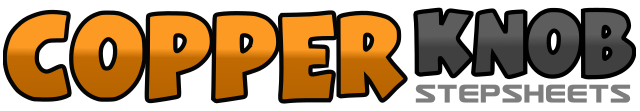 .......Count:32Wall:4Level:Beginner.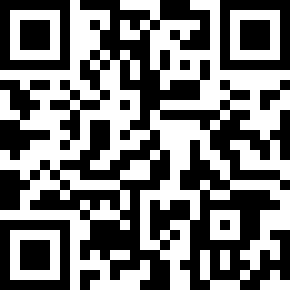 Choreographer:Weedfald, Andersen & Metzker - May 2017Weedfald, Andersen & Metzker - May 2017Weedfald, Andersen & Metzker - May 2017Weedfald, Andersen & Metzker - May 2017Weedfald, Andersen & Metzker - May 2017.Music:When the Moon – Birger JensenWhen the Moon – Birger JensenWhen the Moon – Birger JensenWhen the Moon – Birger JensenWhen the Moon – Birger Jensen........1-2Step right to right side, cross left behind right3-4Step right to right side, Touch left beside right5-6Touch left heel forward, Hook left over right7-8Touch left heel forward, Touch left beside right1-2Step left to left side, cross right behind left3-4Step left to left side, Touch right beside left5-6Touch right heel forward, Hook right over left7-8Touch right forward, Touch right beside left1-2Touch right to the right side, On left make ½ turn right, stepping right beside left3-4Touch left to left side, Step left beside right5-6Right toe strut7-8Left toe strut1-2Rock forward on right, rock back on left3-4Rock back on right, rock forward on left5-6Cross right  over left, Step back on left7-8Step right ¼ turn right side, close left beside right